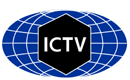 Part 1: TITLE, AUTHORS, APPROVALS, etcAuthor(s) and email address(es)Author(s) institutional address(es) (optional)Corresponding authorList the ICTV Study Group(s) that have seen this proposalICTV Study Group comments and response of proposerICTV Study Group votes on proposalAuthority to use the name of a living personSubmission datesICTV-EC comments and response of the proposerPart 2: NON-TAXONOMIC PROPOSALText of proposalPart 3: TAXONOMIC PROPOSALName of accompanying Excel moduleAbstractText of proposalSupporting evidence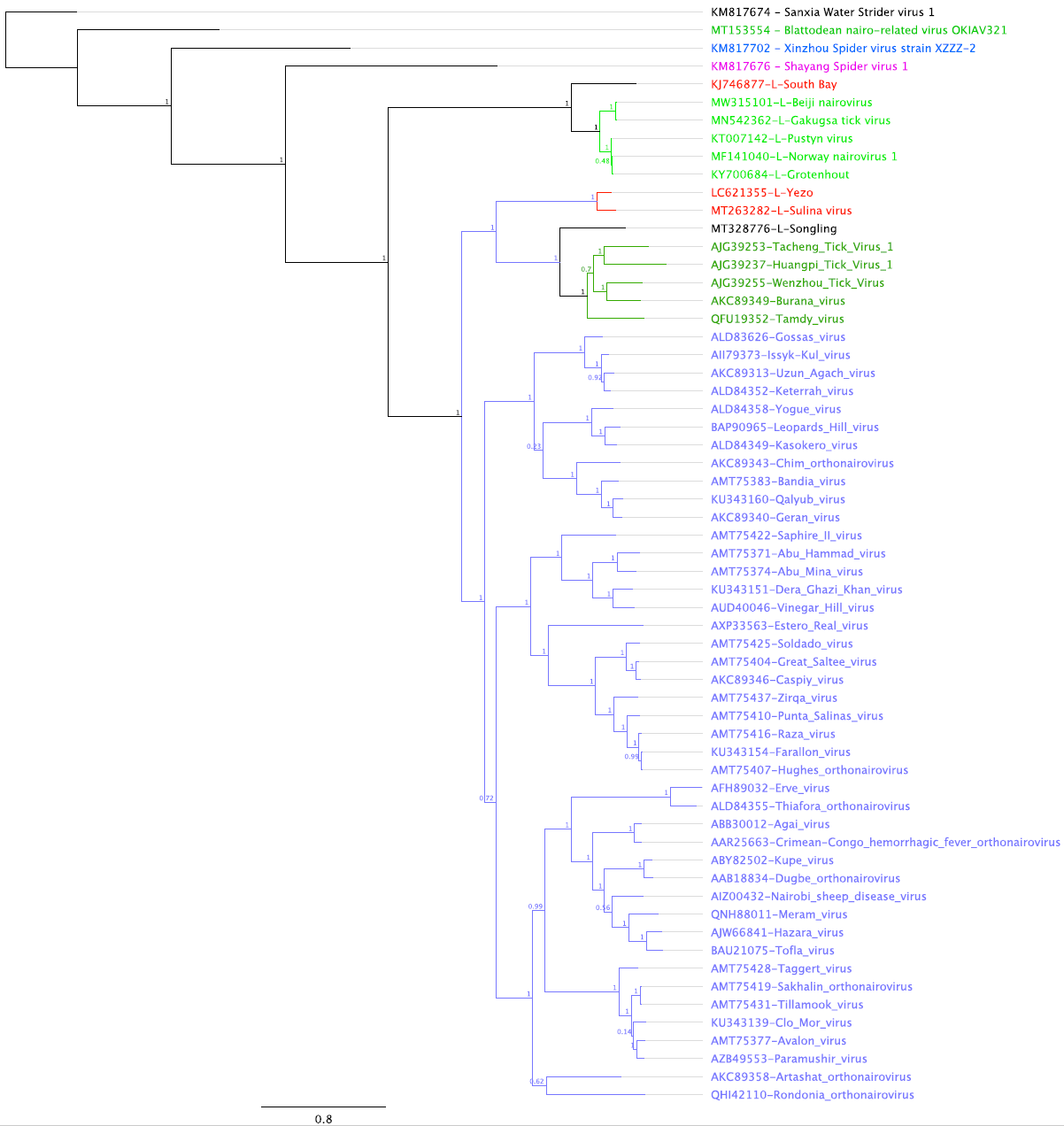 Figure 1. The maximum-likelihood phylogenetic tree was inferred using IQtree [5]; the numbers on the nodes represent bootstrap values derived from the ultrafast bootstrap algorithm [1]. Trees were inferred under the LG+G+I substitution model. Tree branches are proportional to genetic distances between sequences, and the scale bars at the top indicate substitutions per amino acid. For all taxa shown here, the complete genome or complete coding sequence is available on the GenBank nucleotide sequence database. Accession numbers are shown next to the respective virus taxon.References1.	Hoang DT, Chernomor O, von Haeseler A, Minh BQ, Vinh LS (2018) UFBoot2: improving the ultrafast bootstrap approximation. Mol Biol Evol 35:518-522. PMID: 29077904. PMCID: PMC5850222. doi: 10.1093/molbev/msx281.2.	Kodama F, Yamaguchi H, Park E, Tatemoto K, Sashika M, Nakao R, Terauchi Y, Mizuma K, Orba Y, Kariwa H, Hagiwara K, Okazaki K, Goto A, Komagome R, Miyoshi M, Ito T, Yamano K, Yoshii K, Funaki C, Ishizuka M, Shigeno A, Itakura Y, Bell-Sakyi L, Edagawa S, Nagasaka A, Sakoda Y, Sawa H, Maeda K, Saijo M, Matsuno K (2021) A novel nairovirus associated with acute febrile illness in Hokkaido, Japan. Nat Commun 12:5539. PMID: 34545081. PMCID: PMC8452618. doi: 10.1038/s41467-021-25857-0.3.	Ma J, Lv XL, Zhang X, Han SZ, Wang ZD, Li L, Sun HT, Ma LX, Cheng ZL, Shao JW, Chen C, Zhao YH, Sui L, Liu LN, Qian J, Wang W, Liu Q (2021) Identification of a new orthonairovirus associated with human febrile illness in China. Nat Med 27:434-439. PMID: 33603240. doi: 10.1038/s41591-020-01228-y.4.	Meng F, Ding M, Tan Z, Zhao Z, Xu L, Wu J, He B, Tu C (2019) Virome analysis of tick-borne viruses in Heilongjiang Province, China. Ticks Tick Borne Dis 10:412-420. PMID: 30583876. doi: 10.1016/j.ttbdis.2018.12.002.5.	Nguyen LT, Schmidt HA, von Haeseler A, Minh BQ (2015) IQ-TREE: a fast and effective stochastic algorithm for estimating maximum-likelihood phylogenies. Mol Biol Evol 32:268-74. PMID: 25371430. PMCID: PMC4271533. doi: 10.1093/molbev/msu300.6.	Pettersson JH, Shi M, Bohlin J, Eldholm V, Brynildsrud OB, Paulsen KM, Andreassen Å, Holmes EC (2017) Characterizing the virome of Ixodes ricinus ticks from northern Europe. Sci Rep 7:10870. PMID: 28883464. PMCID: PMC5589870. doi: 10.1038/s41598-017-11439-y.7.	Tomazatos A, von Possel R, Pekarek N, Holm T, Rieger T, Baum H, Bialonski A, Maranda I, Erdelyi-Molnár I, Spînu M, Lühken R, Jansen S, Emmerich P, Schmidt-Chanasit J, Cadar D (2021) Discovery and genetic characterization of a novel orthonairovirus in Ixodes ricinus ticks from Danube Delta. Infect Genet Evol 88:104704. PMID: 33418146. doi: 10.1016/j.meegid.2021.104704.Code assigned:2022.015MShort title: Four new species in family Nairoviridae (Bunyavirales)Short title: Four new species in family Nairoviridae (Bunyavirales)Short title: Four new species in family Nairoviridae (Bunyavirales)Alkhovsky SV, Avšič-Županc T, Bergeron É, Burt F, Ergünay K, Garrison AR, Kuhn JH, Marklewitz M, Mirazimi A, Papa A, Pawęska JT, Spengler JR, Palacios Gsalkh@yandex.ru; Tatjana.Avsic@mf.uni-lj.si; exj8@cdc.gov; burtfj@ufs.ac.za; ekoray@hacettepe.edu.tr; aura.r.garrison.civ@mail.mil; kuhnjens@mail.nih.gov; marklewitz.ictv@gmx.de; Ali.Mirazimi@ki.se; annap.med@gmail.com; januszp@nicd.ac.za; wsk7@cdc.gov; gustavo.palacios@mssm.edu Palacios GICTV Nairoviridae Study GroupApproved.Study GroupNumber of membersNumber of membersNumber of membersStudy GroupVotes supportVotes againstNo voteICTV Nairoviridae Study Group1300Is any taxon name used here derived from that of a living person (Y/N)NTaxon namePerson from whom the name is derivedPermission attached (Y/N)Date first submitted to SC ChairMay 27, 2022Date of this revision (if different to above)2022.015M.N.v1.Nairoviridae_4nsp.xlsxWe propose the classification of three novel orthonairoviruses (Sōnglǐng virus, Sulina virus, and Yezo virus) and one novel norwavirus (Běijí nairovirus) into four novel nairovirid species.